COVINGTON INDEPENDENT PUBLIC SCHOOLS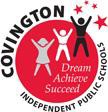 2022-2023 SCHOOL CALENDARAugust 22, 2022	Opening Day for Staff, Schools ClosedAugust 23-24, 2022	Professional Development #1 & 2, Schools Closed August 25-26, 2022	Teacher Equivalency Days, Schools ClosedAugust 29, 2022	First Day for StudentsSeptember 5, 2022	Holiday #1 Labor Day, Schools ClosedOctober 6, 2022	Teacher Equivalency Days, Schools ClosedOctober 7, 2022	NKEA Day, Professional Development #3, Schools ClosedOctober 10, 2022	Schools ClosedNovember 7, 2022	Teacher Equivalency Days, Schools ClosedNovember 8, 2022	Election Day, Schools Closed November 23, 2022	Schools ClosedNovember 24, 2022	Holiday #2 Thanksgiving, Schools ClosedNovember 25, 2022	Schools ClosedDecember 21-30, 2022	Winter Break, Schools ClosedJanuary 2, 2023	Winter Break, Schools ClosedJanuary 3, 2023	Teacher Equivalency Days, Schools 	ClosedJanuary 16, 2023	Holiday #3 MLK, Jr. Day, Schools Closed February 17, 2023	Teacher Equivalency Days, SchoolsFebruary 20, 2023	Holiday #4 Presidents Day, Schools ClosedMarch 9, 2023	Teacher Equivalency Days, SchoolsMarch 10, 2023	Professional Development #4, Schools Closed April 3-7, 2023	Spring Break, Schools ClosedApril 10, 2023	Teacher Equivalency Days, SchoolsMay 16, 2023	Schools ClosedMay 29, 2023	Memorial Day, Schools ClosedMay 31, 2023	Last Day for Students June 1, 2023	Teacher Equivalency Days, Schools June 2, 2023	Closing Day for Staff, Schools Closed June 5-8, 2023	Possible Make-up days 166 Instructional Days4 Professional Development Days4 Holidays1 Open1 Closing9 Teacher Equivalency Days4 Possible Make-up Days166 Instructional Days = 1092.8 hours